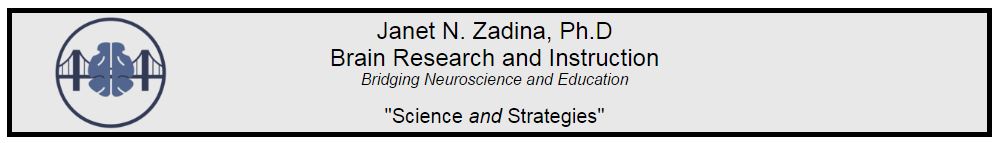 Pathway to Wellness:  Reframing to ResetWhat am I afraid of?How realistic is that fear?What steps have I or can I take?One good thing that came (or may come) from this bad event:A lesson I have learned from this is: